COMPLAINT AND APPEAL FORM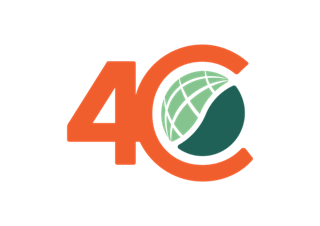 COMPLAINT AND APPEAL FORMA. Information of the Complainant/ AppellantName of Managing Entity / 4C Certification Body:Name of the contact person:				E-mail:				Phone:B. Details of complaint/appealC. Declaration by complainant or appellantPlease note that your application will not be assessed until the appropriate documentation is provided.(   ) I have read the 4C Procedure for complaints and appeals on certification(   ) I declare that the information provided by me is true and completePlace, Date:							Name of the contact person: 						Signature:D. For use by 4C Services GmbHDate complaint/appeal received: [dd.mm.yyyy]	Received via e-mail (   ) 	regular mail (   )Registration number of complaint/appeal:Confirmation of relevance: Yes (   )	No (   )Member of staff handling this case: [full name, position]Date acknowledgement sent to complainant/appellant: [dd.mm.yyyy]Date findings and conclusions communicated to complainant/appellant: [dd.mm.yyyy]E. Response by complainant/appellant on findings/conclusions:(   ) I accept the findings/ conclusions(   ) I reject the findings/ conclusions. I would like 4C Services to forward my complaint to the 4C Services Advisory BoardDate acceptance/rejection of findings/conclusions sent to 4C Services:Date the 4C Services announces to 4C Services Advisory Board:(   ) Clearance		(   ) EscalationF. Major activities and timelinesComplaintAppeal(   ) A local auditor has a conflict of interest(   ) A Managing Entity disagrees with the certification decision of any 4C Unit of their knowledge(   ) A Managing Entity confidentiality is concerned(   ) A Managing Entity disagrees with a certification decision(   ) An audit team is not competent to perform their respective tasks(   ) A certification body disagrees with the auditor  selection process of a Managing Entity(   ) A Managing Entity disagrees with the final conclusion on their overall result made by auditor during and/or after the on-site audit(   ) A certification body disagrees with termination decision of their framework contract(   ) A Managing Entity disagrees with the final conclusion on their overall result made by auditor during and/or after the on-site audit(   ) A certification body disagrees with decision to dis-/approve their auditorImportant: Please provide a statement giving full details of your complaint/appeal. Your statement should include the following information:Name and title of people involvedDates and times of eventsThe effect the complaint/appeal has had on you, your 4C Unit or your company Copies of any documents relating to your complaint/appeal (e.g witness statements)Important: Please provide a statement giving full details of your complaint/appeal. Your statement should include the following information:Name and title of people involvedDates and times of eventsThe effect the complaint/appeal has had on you, your 4C Unit or your company Copies of any documents relating to your complaint/appeal (e.g witness statements)Received documents as evidence (in case Yes)/additional documents to be submitted (in case No):Findings and conclusions:Major sources of information for evaluation:Justification for rejection and escalation of complaint/appeal:Major activitiesTimeline (working days)Timeline (working days)Timeline (working days)Timeline (working days)Timeline (working days)Timeline (working days)Major activities5555551. File a formal complaint/ appeal after an event2. Acknowlege receipt and confirm ir-/relevance of complaint/ appeal3. Communicate findings and conclusions4. Reach an amicable resolution by parties involved5. Inform all parties involved of final resolution6. Forward escalation to the Mediation Board